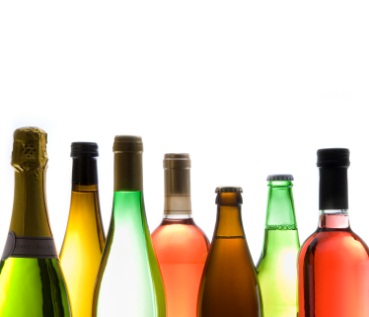 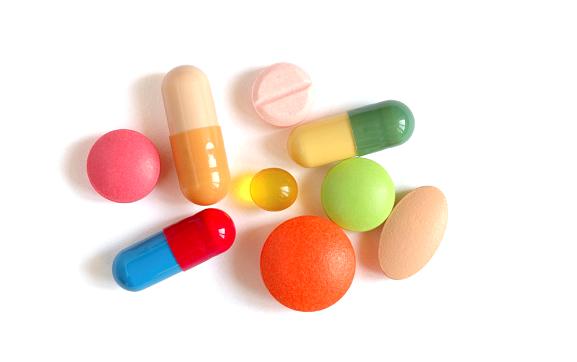 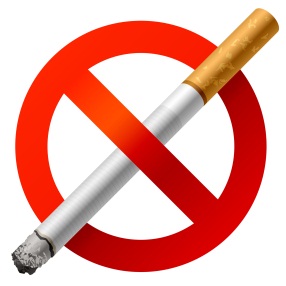            ALCOHOL, TOBACCO, AND DRUGS: 
            True or False? StatementCircle True or FalseDrugs are any substance that affects a person’s mental, emotional,
 or physical state.True or FalseHallucinogens can affect vision, hearing, smell, and touch.True or FalseCannabis (Marijuana) acts as a hallucinogen and as a stimulant, but it does not act as a depressant.True or FalseNicotine, caffeine, and cocaine are all various forms of stimulants.True or FalseAnabolic steroids, when used to enhance athletic performance and body image, cause no physical or psychological side effects.True or FalseDepressants slow down various body systems and reduce inhibitions.True or FalseMagic mushrooms, LSD, and mescaline are all forms of depressants.True or False